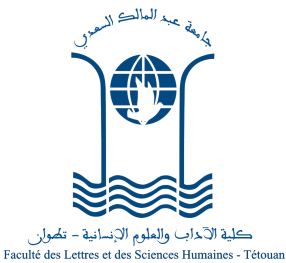 ماستر شمال المغرب المتوسطيإعلان عن إجراء الامتحان الكتابيليكن في علم المترشحين الواردة أسماؤهم ضمن  لائحة المدعوين لاجتياز الامتحان  الكتابي لولوج ماستر شمال المغرب المتوسطي، أن الامتحان سيجري يوم الخميس 28 أكتوبر 2021م، من الساعة 9  إلى الساعة 12 زوالا برحاب كلية الآداب والعلوم الإنسانية بمرتيل ،وفق التوزيع التالي:ــ مدرج كنون :  من رقم 1 إلى رقم 120 ــ مدرج داود : :  من رقم 1 إلى رقم 120ــ مدرالقاضي عياض : :  من رقم 1 إلى رقم 144 ملاحظة هامة: يشمل هذا الاختبار مواد تاريخ المغرب الحديث وتاريخ المغرب المعاصر. 